「みらいデザイン」　ワークシート①（　　）年（　　）組（　　　）番　名前（　　　　　　　　　　　）めあて「みらいデザイン」の目ひょうを知ろうコンピュータが、身近な生活の中でどのようなものにつかわれているか知ろう「みらいデザイン」の目ひょうをかくにんしよう。身のまわりのいろいろなものを「コンピュータがつかわれているもの」と「コンピュータがつかわれていないもの」に分けよう。ふりかえり「みらいデザイン」の一番大切な目ひょうはどれでしょう。ア　コンピュータのつかい方がわかるようになることイ　コンピュータで自分のアイデアをかたちにする力を身につけることウ　コンピュータやロボットで楽しく遊ぶことコンピュータが、身近な生活の中でどのようなものにつかわれているかわかりましたか。わからなかった　　少しわからなかった　　少しわかった　　わかった感想やこれからがんばりたいことを書きましょう。「みらいデザイン」　ワークシート②（　　）年（　　）組（　　　）番　名前（　　　　　　　　　　　）めあてコンピュータがどのようにはたらいているか考えようコンピュータはどのようにはたらいているのだろう？のどんなところがだと思う？（ジェイ太1号）でプロ太君が飲み物を買う時にコンピュータが行うについて考えよう。ア〜エをうまくいくじゅんばんにならべよう。ア　ジェイ太1号が、お金がいくら入ったか計算する。イ　ジェイ太1号が、4おつりを計算する。ウ　ジェイ太1号が、ジュースを出す。エ　プロ太くんが、ボタンをおす。コンピュータが動くしくみや作られた理由プログラムとプログラミングのをコンピュータができるように書いたものを（エ　　　　　　　）という。（エ　　　　　　　）をつくることを（オ　　　　　　　　）という。コンピュータがやっていることは３つだけ（ア　　　　　　　）→（イ　　　　　　　　）→（ウ　　　　　　　）コンピュータが作られた理由人間の仕事を（カ　　　　　　　　）するためふりかえり「みらいデザイン」　ワークシート③（　　）年（　　）組（　　　）番　名前（　　　　　　　　　　　）めあてコンピュータの、「じゅんばんに」、「くりかえし」を知ろう「じゅんばんに」、「くりかえし」を知ろう。「じゅんばんに」・　プログラムは、のじゅんばんがあり、そのじゅんばんどおりに命令はされる。＜やってみよう＞「ア：１歩前へ進む」、「イ：右回りで直角に向きをかえる」、「ウ：すわる」の３つの命令をじゅんばんに気をつけてならべてロボット役の人をいすにすわらせよう。「くりかえし」・　同じ命令や命令の組み合わせは、まとめて何回でもくりかえして実行できる。＜やってみよう＞「ア：１歩前へ進む」、「イ：右回りで直角に向きをかえる」、「ウ：すわる」の３つのでくりかえしをつかってロボット役の人をいすにすわらせよう。「ア：１歩前へ進む」、「イ：右（左）回りに直角に向きをかえる」、「ウ：おはようございますと言う」の３つのでくりかえしをつかって横にならんでいる５人にあいさつさせよう。マインクラフトアドベンチャー（ステージ10まで）にチャレンジしよう。※クリアしたステージに色をぬろう。おうちや休み時間にやったステージもぬっていいです。①　②　③　④　⑤　⑥　⑦　⑧　⑨　⑩（　⑪　⑫　⑬　⑭　）ふりかえりプログラムにはの（　　　　　）があり、その（　　　　　　）どおりにはされる。同じ命令や命令の組み合わせは、まとめてでも（　　　　　　）て実行できる。かんそうを書きましょう。プログラミングの学習　ワークシート④（　　）年（　　）組（　　　）番　名前（　　　　　　　　　　　）めあて「じゅんばんに」、「くりかえし」をつかってロボットを思った通りに動かそうペアの人としてかだいをかいけつしようWeDo2.0のロボットカーでミッションにチャレンジしよう。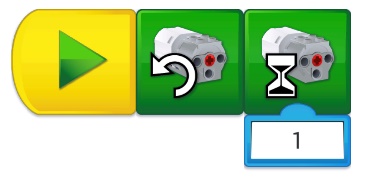 ミッション１（M1）ゴールをめざせ！（前進と止まる）　1からスタートして2で止まろう。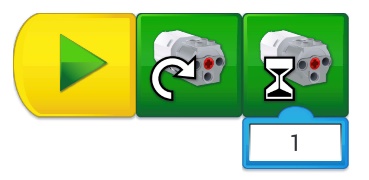 ミッション１（M2）クルクル回れ！（方向をかえる）　その場でクルクル回ろう。チャレンジミッション１（C１）もどっておいで！（半）１からスタートして、2まで行って、はんたいを向いて1にもどろう。チャレンジミッション２（C２）　あの角を曲がって･･･（直角に左にターン）１からスタートして、2まで行って、左に直角にターンして４で止まろう。ふりかえりプログラミングでロボットを思い通りに動かせましたか。　　◎　　○　　△　　×ペアの人と協力してかだいをかいけつできましたか。　　　　◎　　○　　△　　×３年生での「みらいデザイン」をふりかえって思ったことやわかったこと、これからがんばりたいことなどを書きましょう。コンピュータがつかわれているものコンピュータがつかわれていないもの１　プロ太君がお金を入れる２３４５６　おつりをうけとるはじめおわりはじめ(　)回くりかえす(　)回くりかえすおわりはじめおわりはじめ（　　　）回くりかえす（　　　）回くりかえす（　　　）回くりかえす（　　　）回くりかえすおわりはじめおわりM1M2C1C2